Anmeldung für die Tagesschulangebote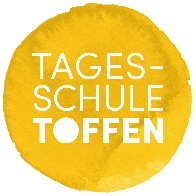 Schuljahr 2024/25Bitte pro Kind ein Formular ausfüllen.Name und Vorname des Kindes		Geburtsdatum des Kindes		Kindergarten/Klasse Schuljahr 2024/25		Name und Vorname der Eltern		Adresse		Telefonnummern, unter denen Sie tagsüberzu erreichen sind		E-Mail		Verbindliche Anmeldung für die TagesschulangeboteKreuzen Sie bitte die gewünschten Module an.Für Schülerinnen und Schüler der Kindergärten, welche am Nachmittag Unterricht bis 15.30 Uhr haben, verkürzt sich das Modul von 15:00 bis 17:00 Uhr um 30 Minuten. Für Schülerinnen und Schüler, welche am Nachmittag Unterricht bis 16:05 Uhr haben, verkürzt sich das Modul von 15:00 bis 17:00 Uhr um eine Stunde. Dies wird individuell berücksichtigt.Ort und Datum		Unterschrift			ZeiteinheitMontagDienstagDonnerstag06:30 bis 07:20 inkl. Frühstück07:20 bis 08:10 inkl. Frühstück12:00 bis 13:30 inkl. Mittagessen13:30 bis 15:0015:00 bis 17:00 inkl. Zvieri17:00 bis 18:15